Publicado en Madrid el 05/02/2019 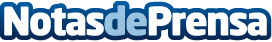 Apenas el 7% de los españoles con problemas visuales usa lentillas según datos de Vision DirectEl uso de lentillas en España es todavía reducido entre una población en la que el 57% necesita corrección visual. Según datos del estudio sobre el uso de las lentillas realizado por Vision Direct, las Islas Canarias son la comunidad autónoma con mayor penetración, seguida por País Vasco y Navarra. Las que menos, la Comunidad Valenciana, Aragón y Cataluña. El doble de mujeres que de hombres son usuarios de lentes de contacto en EspañaDatos de contacto:Clara Sanzol - Vision Direct www.visiondirect.es/estudio-uso-lentillas+34 872 58 00 26Nota de prensa publicada en: https://www.notasdeprensa.es/apenas-el-7-de-los-espanoles-con-problemas Categorias: Nacional Medicina Industria Farmacéutica Sociedad Consumo Servicios médicos http://www.notasdeprensa.es